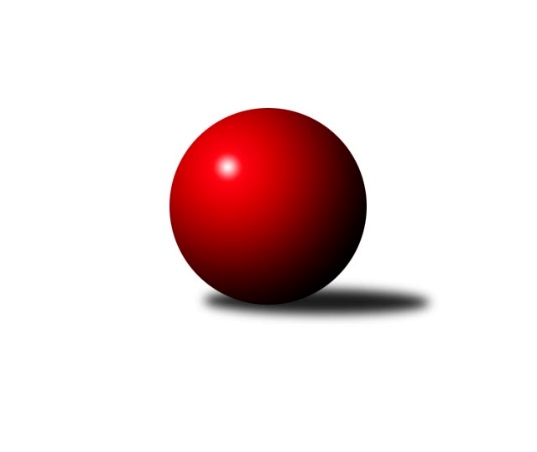 Č.9Ročník 2016/2017	19.11.2016Nejlepšího výkonu v tomto kole: 3427 dosáhlo družstvo: TJ Spartak Přerov1. KLZ 2016/2017Výsledky 9. kolaSouhrnný přehled výsledků:SKK Jičín	- SKK  Náchod	2:6	3323:3334	13.0:11.0	19.11.KK Blansko 	- KK Konstruktiva Praha 	6:2	3320:3314	10.5:13.5	19.11.KK Slovan Rosice	- TJ Sokol Duchcov	7:1	3365:3211	15.5:8.5	19.11.SKK Rokycany	- TJ Valašské Meziříčí	3:5	3322:3339	13.0:11.0	19.11.TJ Sokol Husovice	- KK Slavia Praha	2:6	3143:3319	5.0:19.0	19.11.TJ Spartak Přerov	- TJ Lokomotiva Česká Třebová	6:2	3427:3291	18.0:6.0	19.11.Tabulka družstev:	1.	KK Slovan Rosice	9	8	0	1	49.0 : 23.0 	130.5 : 85.5 	 3363	16	2.	TJ Spartak Přerov	9	6	1	2	45.0 : 27.0 	127.5 : 88.5 	 3297	13	3.	KK Slavia Praha	9	6	0	3	41.0 : 31.0 	118.5 : 97.5 	 3295	12	4.	KK Blansko	9	5	0	4	43.0 : 29.0 	115.0 : 101.0 	 3232	10	5.	SKK  Náchod	9	5	0	4	39.0 : 33.0 	111.0 : 105.0 	 3267	10	6.	TJ Sokol Duchcov	9	4	2	3	38.0 : 34.0 	109.0 : 107.0 	 3241	10	7.	SKK Rokycany	9	5	0	4	36.0 : 36.0 	107.0 : 109.0 	 3199	10	8.	TJ Valašské Meziříčí	9	4	1	4	34.0 : 38.0 	99.5 : 116.5 	 3248	9	9.	SKK Jičín	9	3	1	5	33.5 : 38.5 	107.5 : 108.5 	 3274	7	10.	TJ Sokol Husovice	9	3	0	6	29.0 : 43.0 	85.5 : 130.5 	 3134	6	11.	KK Konstruktiva Praha	9	2	0	7	24.0 : 48.0 	96.0 : 120.0 	 3150	4	12.	TJ Lokomotiva Česká Třebová	9	0	1	8	20.5 : 51.5 	89.0 : 127.0 	 3142	1Podrobné výsledky kola:	 SKK Jičín	3323	2:6	3334	SKK  Náchod	Monika Hercíková	148 	 135 	 146 	138	567 	 4:0 	 507 	 126	124 	 122	135	Dana Adamů *1	Eva Kammelová	148 	 126 	 122 	136	532 	 2:2 	 540 	 142	121 	 132	145	Šárka Majerová	Nela Pristandová	141 	 147 	 139 	148	575 	 2:2 	 568 	 156	137 	 153	122	Jana Votočková	Michaela Kučerová	154 	 135 	 138 	141	568 	 2:2 	 569 	 131	168 	 120	150	Nina Brožková	Nikola Portyšová	137 	 125 	 158 	124	544 	 1:3 	 585 	 149	141 	 140	155	Aneta Cvejnová	Michaela Nožičková	137 	 131 	 134 	135	537 	 2:2 	 565 	 133	150 	 152	130	Renáta Šimůnkovározhodčí: střídání: *1 od 31. hodu Lucie MoravcováNejlepší výkon utkání: 585 - Aneta Cvejnová	 KK Blansko 	3320	6:2	3314	KK Konstruktiva Praha 	Zdeňka Ševčíková *1	142 	 144 	 126 	126	538 	 2:2 	 512 	 114	145 	 123	130	Hana Viewegová	Lenka Kalová st.	131 	 151 	 128 	115	525 	 0.5:3.5 	 582 	 146	151 	 131	154	Ludmila Holubová	Lucie Nevřivová	136 	 145 	 130 	146	557 	 2:2 	 539 	 119	146 	 145	129	Kateřina Kohoutová	Michaela Zajacová	136 	 167 	 131 	126	560 	 1:3 	 585 	 145	156 	 146	138	Lenka Nová	Zuzana Musilová	136 	 133 	 140 	164	573 	 2:2 	 551 	 152	134 	 134	131	Marie Chlumská	Tereza Buďová	132 	 129 	 149 	157	567 	 3:1 	 545 	 127	143 	 130	145	Petra Najmanovározhodčí: střídání: *1 od 81. hodu Markéta PtáčkováNejlepší výkon utkání: 585 - Lenka Nová	 KK Slovan Rosice	3365	7:1	3211	TJ Sokol Duchcov	Naděžda Dobešová	149 	 141 	 133 	154	577 	 3:1 	 554 	 132	136 	 140	146	Simona Koutníková	Šárka Palková *1	139 	 120 	 137 	136	532 	 2.5:1.5 	 543 	 136	139 	 132	136	Lenka Chalupová	Natálie Topičová	151 	 142 	 158 	147	598 	 4:0 	 522 	 141	123 	 125	133	Růžena Svobodová	Magda Winterová	137 	 144 	 142 	148	571 	 4:0 	 487 	 117	113 	 121	136	Nikol Plačková	Alena Kantnerová	139 	 131 	 145 	133	548 	 2:2 	 526 	 142	136 	 123	125	Michaela Erbenová	Andrea Axmanová	130 	 145 	 122 	142	539 	 0:4 	 579 	 149	148 	 139	143	Adéla Kolaříkovározhodčí: střídání: *1 od 61. hodu Lucie VaverkováNejlepší výkon utkání: 598 - Natálie Topičová	 SKK Rokycany	3322	3:5	3339	TJ Valašské Meziříčí	Marta Kořanová	153 	 132 	 127 	150	562 	 2:2 	 570 	 143	141 	 153	133	Barbora Vaštáková	Denisa Pytlíková	167 	 156 	 140 	136	599 	 3.5:0.5 	 553 	 152	148 	 117	136	Kristýna Bulfánová	Petra Háková *1	113 	 115 	 135 	114	477 	 0.5:3.5 	 528 	 137	137 	 140	114	Kristýna Štreichová	Lenka Findejsová	137 	 141 	 135 	152	565 	 3:1 	 532 	 126	127 	 139	140	Pavla Čípová	Terezie Krákorová	152 	 132 	 156 	145	585 	 3:1 	 565 	 144	150 	 138	133	Ivana Marančáková	Daniela Pochylová	114 	 151 	 151 	118	534 	 1:3 	 591 	 160	155 	 136	140	Markéta Jandíkovározhodčí: střídání: *1 od 56. hodu Kateřina FürstováNejlepší výkon utkání: 599 - Denisa Pytlíková	 TJ Sokol Husovice	3143	2:6	3319	KK Slavia Praha	Markéta Gabrhelová	136 	 145 	 135 	111	527 	 0:4 	 585 	 164	150 	 149	122	Vlasta Kohoutová	Ivana Pitronová *1	124 	 110 	 112 	113	459 	 0:4 	 521 	 130	128 	 134	129	Ivana Kaanová	Eliška Kubáčková	130 	 148 	 129 	130	537 	 2:2 	 506 	 133	119 	 134	120	Šárka Marková	Anna Mašláňová	134 	 116 	 134 	155	539 	 1:3 	 595 	 142	166 	 128	159	Lucie Tauerová	Veronika Štáblová	131 	 116 	 121 	129	497 	 0:4 	 561 	 150	128 	 153	130	Helena Gruszková	Lucie Kelpenčevová	144 	 145 	 158 	137	584 	 2:2 	 551 	 154	134 	 124	139	Kristýna Jurákovározhodčí: střídání: *1 od 61. hodu Lucie OriňákováNejlepší výkon utkání: 595 - Lucie Tauerová	 TJ Spartak Přerov	3427	6:2	3291	TJ Lokomotiva Česká Třebová	Michaela Sedláčková	158 	 140 	 148 	173	619 	 4:0 	 590 	 142	139 	 144	165	Klára Pekařová	Gabriela Helisová	136 	 125 	 141 	125	527 	 1.5:2.5 	 527 	 136	127 	 128	136	Lucie Kaucká	Monika Pavelková	146 	 135 	 130 	150	561 	 4:0 	 535 	 129	132 	 125	149	Kateřina Kolářová	Martina Janyšková	125 	 136 	 121 	140	522 	 1:3 	 563 	 127	133 	 158	145	Monika Wajsarová	Kamila Katzerová	155 	 149 	 144 	141	589 	 4:0 	 526 	 133	123 	 134	136	Ludmila Johnová	Kateřina Fajdeková	147 	 155 	 153 	154	609 	 3.5:0.5 	 550 	 147	134 	 130	139	Andrea Jánovározhodčí: Nejlepší výkon utkání: 619 - Michaela SedláčkováPořadí jednotlivců:	jméno hráče	družstvo	celkem	plné	dorážka	chyby	poměr kuž.	Maximum	1.	Michaela Sedláčková 	TJ Spartak Přerov	589.33	383.0	206.3	2.0	3/4	(619)	2.	Markéta Jandíková 	TJ Valašské Meziříčí	582.73	372.2	210.5	2.3	5/6	(623)	3.	Naděžda Dobešová 	KK Slovan Rosice	579.79	384.2	195.6	1.4	4/4	(594)	4.	Natálie Topičová 	KK Slovan Rosice	576.13	370.3	205.9	3.9	4/4	(598)	5.	Simona Koutníková 	TJ Sokol Duchcov	575.33	371.6	203.8	2.3	7/7	(606)	6.	Alena Kantnerová 	KK Slovan Rosice	567.83	362.5	205.3	1.3	4/4	(613)	7.	Iva Rosendorfová 	KK Slovan Rosice	567.67	381.0	186.7	4.0	3/4	(611)	8.	Kristýna Juráková 	KK Slavia Praha	566.76	370.1	196.6	2.7	7/7	(602)	9.	Vlasta Kohoutová 	KK Slavia Praha	565.72	375.6	190.1	3.1	6/7	(585)	10.	Zuzana Musilová 	KK Blansko 	565.38	371.9	193.5	3.0	4/4	(606)	11.	Aneta Cvejnová 	SKK  Náchod	563.85	373.0	190.9	2.7	5/6	(589)	12.	Stanislava Ovšáková 	TJ Spartak Přerov	562.00	373.8	188.2	2.2	3/4	(572)	13.	Lenka Chalupová 	TJ Sokol Duchcov	561.14	374.7	186.5	3.8	7/7	(609)	14.	Kateřina Fajdeková 	TJ Spartak Přerov	560.38	368.5	191.9	3.8	4/4	(609)	15.	Vladimíra Šťastná 	KK Slavia Praha	559.50	367.8	191.7	2.4	6/7	(586)	16.	Nikola Portyšová 	SKK Jičín	558.72	363.1	195.6	3.3	5/5	(578)	17.	Adéla Kolaříková 	TJ Sokol Duchcov	557.92	368.2	189.8	3.3	6/7	(593)	18.	Denisa Pytlíková 	SKK Rokycany	554.84	360.2	194.6	2.2	5/5	(599)	19.	Renáta Šimůnková 	SKK  Náchod	553.71	372.5	181.2	2.5	6/6	(578)	20.	Eva Kammelová 	SKK Jičín	552.81	373.7	179.1	5.3	4/5	(593)	21.	Monika Hercíková 	SKK Jičín	552.36	376.0	176.3	5.6	5/5	(577)	22.	Kamila Katzerová 	TJ Spartak Přerov	552.22	361.3	190.9	4.4	3/4	(618)	23.	Michaela Kučerová 	SKK Jičín	552.00	364.1	187.9	3.2	5/5	(580)	24.	Lucie Tauerová 	KK Slavia Praha	552.00	372.7	179.3	4.1	5/7	(595)	25.	Nina Brožková 	SKK  Náchod	551.50	365.8	185.8	4.1	5/6	(592)	26.	Terezie Krákorová 	SKK Rokycany	550.88	376.4	174.4	5.0	5/5	(619)	27.	Kristýna Bulfánová 	TJ Valašské Meziříčí	550.83	360.8	190.1	4.0	6/6	(574)	28.	Martina Hrdinová 	SKK  Náchod	550.65	362.7	188.0	2.8	5/6	(591)	29.	Anna Mašláňová 	TJ Sokol Husovice	550.20	363.1	187.1	4.1	5/5	(592)	30.	Andrea Jánová 	TJ Lokomotiva Česká Třebová	550.19	365.0	185.2	5.4	4/6	(570)	31.	Šárka Palková 	KK Slovan Rosice	549.78	369.3	180.4	6.6	3/4	(569)	32.	Ludmila Holubová 	KK Konstruktiva Praha 	548.73	366.9	181.9	3.5	5/7	(582)	33.	Klára Pekařová 	TJ Lokomotiva Česká Třebová	548.71	373.0	175.7	4.7	6/6	(590)	34.	Lenka Findejsová 	SKK Rokycany	548.20	363.0	185.3	5.6	5/5	(569)	35.	Zdeňka Ševčíková 	KK Blansko 	548.05	360.8	187.3	4.1	4/4	(600)	36.	Monika Wajsarová 	TJ Lokomotiva Česká Třebová	547.58	367.9	179.7	2.9	4/6	(572)	37.	Ivana Marančáková 	TJ Valašské Meziříčí	546.70	363.7	183.0	3.2	5/6	(581)	38.	Helena Gruszková 	KK Slavia Praha	546.17	370.7	175.5	5.0	6/7	(583)	39.	Lucie Nevřivová 	KK Blansko 	545.25	359.6	185.7	4.3	4/4	(610)	40.	Nikol Plačková 	TJ Sokol Duchcov	545.00	370.3	174.7	5.2	7/7	(575)	41.	Dana Adamů 	SKK  Náchod	542.50	359.0	183.5	4.5	4/6	(557)	42.	Andrea Axmanová 	KK Slovan Rosice	542.42	368.1	174.3	4.8	4/4	(579)	43.	Nela Pristandová 	SKK Jičín	542.06	359.1	182.9	2.4	4/5	(575)	44.	Ivana Březinová 	TJ Sokol Duchcov	540.67	366.8	173.8	4.4	6/7	(579)	45.	Kateřina Kolářová 	TJ Lokomotiva Česká Třebová	540.58	363.9	176.7	4.3	6/6	(558)	46.	Lenka Nová 	KK Konstruktiva Praha 	540.05	360.5	179.6	4.9	7/7	(590)	47.	Martina Janyšková 	TJ Spartak Přerov	540.04	365.3	174.8	5.5	4/4	(598)	48.	Eliška Kubáčková 	TJ Sokol Husovice	538.90	360.0	179.0	4.1	4/5	(556)	49.	Gabriela Helisová 	TJ Spartak Přerov	537.63	370.6	167.0	5.5	4/4	(594)	50.	Daniela Pochylová 	SKK Rokycany	535.68	358.4	177.3	4.8	5/5	(577)	51.	Monika Pavelková 	TJ Spartak Přerov	535.08	361.3	173.8	4.8	4/4	(561)	52.	Ludmila Johnová 	TJ Lokomotiva Česká Třebová	534.25	366.3	168.0	4.8	6/6	(557)	53.	Michaela Zajacová 	KK Blansko 	534.20	370.0	164.2	7.0	3/4	(560)	54.	Šárka Majerová 	SKK  Náchod	533.88	358.8	175.1	6.1	4/6	(540)	55.	Lucie Kaucká 	TJ Lokomotiva Česká Třebová	533.72	358.8	174.9	5.9	6/6	(558)	56.	Šárka Marková 	KK Slavia Praha	531.07	358.7	172.3	5.9	5/7	(593)	57.	Ivana Kaanová 	KK Slavia Praha	530.50	363.0	167.5	5.7	6/7	(557)	58.	Petra Najmanová 	KK Konstruktiva Praha 	524.39	359.5	164.9	5.4	6/7	(581)	59.	Kristýna Štreichová 	TJ Valašské Meziříčí	523.50	355.9	167.6	7.4	4/6	(537)	60.	Lucie Kelpenčevová 	TJ Sokol Husovice	522.92	356.7	166.2	8.1	5/5	(584)	61.	Marta Kořanová 	SKK Rokycany	520.50	352.3	168.2	7.2	4/5	(562)	62.	Jana Navláčilová 	TJ Valašské Meziříčí	519.92	352.7	167.3	8.0	4/6	(555)	63.	Marie Chlumská 	KK Konstruktiva Praha 	519.83	352.4	167.4	6.5	6/7	(566)	64.	Markéta Ptáčková 	KK Blansko 	516.20	356.1	160.2	5.9	4/4	(580)	65.	Veronika Štáblová 	TJ Sokol Husovice	516.00	357.1	158.9	6.4	4/5	(554)	66.	Lucie Oriňáková 	TJ Sokol Husovice	511.75	353.7	158.1	7.8	4/5	(529)	67.	Libuše Zichová 	KK Konstruktiva Praha 	511.20	349.2	162.0	9.8	5/7	(543)	68.	Kateřina Kohoutová 	KK Konstruktiva Praha 	510.80	350.2	160.6	7.6	5/7	(539)	69.	Lenka Kalová  st.	KK Blansko 	508.83	348.8	160.0	6.3	3/4	(542)	70.	Klára Zubajová 	TJ Valašské Meziříčí	508.50	355.8	152.8	11.3	4/6	(553)	71.	Dana Viková 	SKK Jičín	507.75	355.3	152.5	8.3	4/5	(545)	72.	Kateřina Fürstová 	SKK Rokycany	486.69	338.2	148.5	13.9	4/5	(557)		Lenka Tomášková 	SKK Jičín	584.00	390.0	194.0	4.0	1/5	(584)		Petra Abelová 	SKK Jičín	582.00	395.0	187.0	0.0	1/5	(582)		Markéta Hofmanová 	TJ Sokol Duchcov	570.33	366.0	204.3	3.0	3/7	(595)		Marie Kolářová 	SKK Jičín	568.00	354.0	214.0	1.0	1/5	(568)		Jana Votočková 	SKK  Náchod	568.00	361.0	207.0	5.0	1/6	(568)		Tereza Buďová 	KK Blansko 	565.50	373.0	192.5	3.2	2/4	(578)		Barbora Vaštáková 	TJ Valašské Meziříčí	560.50	366.6	193.9	4.9	3/6	(579)		Ivana Pitronová 	TJ Sokol Husovice	550.00	376.0	174.0	7.0	1/5	(550)		Petra Háková 	SKK Rokycany	548.50	364.0	184.5	5.5	2/5	(558)		Magda Winterová 	KK Slovan Rosice	544.80	375.9	168.9	6.5	2/4	(571)		Zuzana Machalová 	TJ Spartak Přerov	541.00	353.0	188.0	2.5	1/4	(558)		Pavla Čípová 	TJ Valašské Meziříčí	537.67	362.3	175.3	7.7	3/6	(551)		Dana Uhříková 	TJ Valašské Meziříčí	534.67	370.3	164.3	7.0	3/6	(561)		Markéta Gabrhelová 	TJ Sokol Husovice	534.20	363.7	170.5	5.1	3/5	(556)		Hana Šeborová 	TJ Lokomotiva Česká Třebová	529.67	358.2	171.5	6.2	3/6	(550)		Michaela Nožičková 	SKK Jičín	526.44	360.0	166.4	5.0	3/5	(546)		Eva Kopřivová 	KK Konstruktiva Praha 	526.25	358.0	168.3	6.8	4/7	(538)		Martina Čapková 	KK Konstruktiva Praha 	524.63	355.3	169.4	5.4	4/7	(550)		Ilona Bezdíčková 	SKK  Náchod	521.33	363.6	157.8	7.6	3/6	(537)		Michaela Erbenová 	TJ Sokol Duchcov	520.67	353.7	167.0	7.0	3/7	(547)		Soňa Daňková 	KK Blansko 	518.00	349.0	169.0	4.0	1/4	(518)		Růžena Svobodová 	TJ Sokol Duchcov	512.17	356.3	155.8	8.5	3/7	(522)		Hana Viewegová 	KK Konstruktiva Praha 	503.67	347.2	156.5	5.7	3/7	(521)		Eva Sedláková 	TJ Lokomotiva Česká Třebová	497.00	343.8	153.3	12.8	2/6	(500)		Lenka Hanušová 	TJ Sokol Husovice	481.00	343.0	138.0	0.0	1/5	(481)		Jana Axmanová 	TJ Sokol Husovice	455.00	310.0	145.0	13.0	1/5	(455)Sportovně technické informace:Starty náhradníků:registrační číslo	jméno a příjmení 	datum startu 	družstvo	číslo startu1044	Renata Šimůnková	19.11.2016	SKK  Náchod	9x19404	Jana Votočková	19.11.2016	SKK  Náchod	1x9892	Hana Kovářová	19.11.2016	KK Konstruktiva Praha 	4x15577	Ludmila Eliášová	19.11.2016	TJ Lokomotiva Česká Třebová	7x12591	Lucie Vaverková	19.11.2016	KK Slovan Rosice	1x6869	Michaela Sedláčková	19.11.2016	TJ Spartak Přerov	3x8966	Jaroslav Sanák	19.11.2016	KK Slavia Praha	6x
Hráči dopsaní na soupisku:registrační číslo	jméno a příjmení 	datum startu 	družstvo	Program dalšího kola:10. kolo3.12.2016	so	10:00	TJ Sokol Duchcov - TJ Sokol Husovice	3.12.2016	so	11:00	SKK  Náchod - TJ Spartak Přerov	3.12.2016	so	11:30	KK Konstruktiva Praha  - KK Slovan Rosice	3.12.2016	so	13:00	TJ Valašské Meziříčí - SKK Jičín	3.12.2016	so	14:00	TJ Lokomotiva Česká Třebová - KK Blansko 	3.12.2016	so	14:00	KK Slavia Praha - SKK Rokycany	Nejlepší šestka kola - absolutněNejlepší šestka kola - absolutněNejlepší šestka kola - absolutněNejlepší šestka kola - absolutněNejlepší šestka kola - dle průměru kuželenNejlepší šestka kola - dle průměru kuželenNejlepší šestka kola - dle průměru kuželenNejlepší šestka kola - dle průměru kuželenNejlepší šestka kola - dle průměru kuželenPočetJménoNázev týmuVýkonPočetJménoNázev týmuPrůměr (%)Výkon2xMichaela SedláčkováPřerov6191xLucie TauerováSlavia113.655952xKateřina FajdekováPřerov6092xMichaela SedláčkováPřerov112.736191xDenisa PytlíkováRokycany5993xVlasta KohoutováSlavia111.745854xNatálie TopičováRosice5981xLucie KelpenčevováHusovice111.555841xLucie TauerováSlavia5952xKateřina FajdekováPřerov110.96093xMarkéta JandíkováVal. Meziříčí5912xDenisa PytlíkováRokycany109.18599